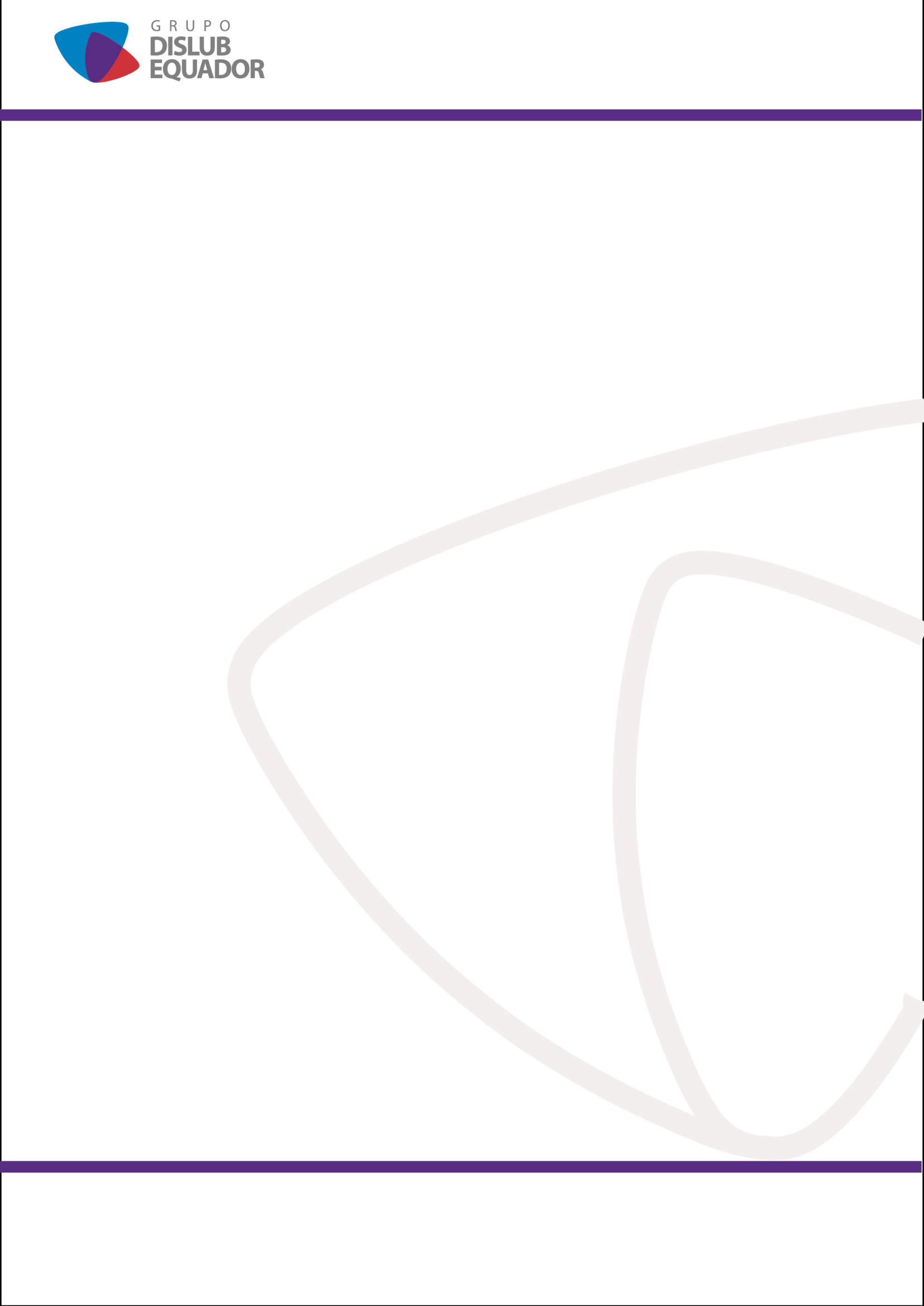 ADMINISTRADORA DE BENS DE INFRAESTRUTURA LTDA – PORTO VELHOCNPJ: 03128979/0004-19Capacidades Operacional de Movimentação do Terminal e memorial de cálculo.Cálculo da capacidade operacional de movimentação em atendimento à Resolução ANP 881/22.Descrição da instalação12 tanques de armazenamento com capacidade 16.000 m³7 dutos de aço carbono com mediadas de 6”, 8” e 10”, todos conectados ao cais flutuante.O Terminal possuí 1 berço, podendo operar na seguinte configuração:1 balsa atracada para operação de carga ou descarga.Plataforma rodoviária: Carregamento:Quatro baias, através de sistema top loading.Descarga:Quatro baias, através de sistema bottom.A capacidade operacional de movimentação do Terminal está limitada à Capacidade de Movimentação Fluvial.Total de horas operacionais por mês = 540hCapacidade expedição Fluvial = 97.200 m³/mês	Vazão operacional 180 m³/h Capacidade recebimento Fluvial = 97.200 m³/mês		Vazão operacional 180m³/h Capacidade movimentação Fluvial = 194.400 m³/mêsA capacidade operacional de movimentação rodoviária.Total de horas operacionais por mês = 540hCapacidade expedição Rodoviária = 75.600 m³/mês	Vazão operacional 140m³/h Capacidade recebimento Rodoviária = 54.000 m³/mês	Vazão operacional 100 m³/h Capacidade movimentação Rodoviária = 129.600 m³/mêsA Capacidade operacional de utilização dos tanques para armazenagem.Volume da Tancagem para Armazenagem =16.000 m³ Giro esperado: 3,19 giros/mêsCapacidade operacional de Armazenagem: 51.000m³/mêsNota: a) Baseado no histórico de maior movimentação do TerminalCapacidade contratada, capacidade ociosa e capacidade disponível.Capacidade contratada do Terminal: 36.296 m³/mês Giro projetado: 2,46 giros/ mêsCapacidade ociosa do Terminal: 0 m³/mês Capacidade Disponível: 14.704 m³/mêsAtualizado em 01/04/2024.